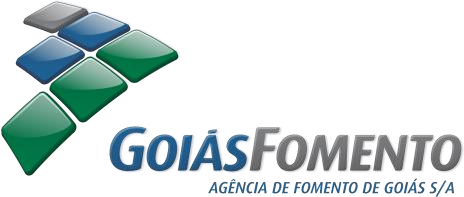  Data: 01/03/2019. 1- Imóvel Pertencente ao Acervo Patrimonial/Sede Principal  Endereço: Avenida Goiás, Lote 07, nº 91, Setor Central - CEP:74005-010 Especificações: Prédio edificado com 04 pavimentos. Área do terreno:799 m2; Certidão de Matrícula Cartório de Registro de Imóveis: nº 91.459; Valor:   R$1.758.809,84 - DOADO PELO ESTADO. ANEXO à Sede Principal:  Imóvel: Estacionamento: Avenida Goiás Lote 03,  nº 13  Setor Central; Valor: R$    699.033,90 - ADQUIRIDO PELA AGÊNCIA. Estado de Conservação: BOM  2- Imóvel Pertencente ao Acervo Patrimonial /Sede Arquivo Geral  Endereço: Avenida Anhanguera, lote 42, nº 5.311, Setor Central - CEP:74040-010 Especificações: Prédio edificado com 02 pavimentos. Área do terreno: 480m2; Certidão de Matrícula Cartório de Registro de Imóveis: nº 143.489; Valor:   R$    881.420,00 - DOADO PELO ESTADO. Estado de Conservação: BOM  3- Imóvel Pertencente ao Acervo Patrimonial.    Endereço: Avenida Anhanguera, lote 07, nº 329, Setor Campinas - CEP:74503-010 Especificações: Prédio edificado com 02 pavimentos. Área do terreno: 527,80 m2. Certidão de Matrícula Cartório de Registro de Imóveis: nº 2.282; Valor: R$ 950.000,00  - DOADO PELO ESTADO. Estado de Conservação: BOM 